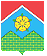 СОВЕТ ДЕПУТАТОВПОСЕЛЕНИЯ МОСКОВСКИЙРЕШЕНИЕО проекте решения Совета депутатов поселения Московский «О внесении изменений и дополнений в Устав поселения Московский»Рассмотрев проект решения Совета депутатов поселения Московский «О внесении изменений и дополнений в Устав поселения Московский», руководствуясь Федеральным законом от 06.10.2003 №131-ФЗ «Об общих принципах организации местного самоуправления в Российской Федерации», Законом города Москвы от 06.11.2002 №56 «Об организации местного самоуправления в городе Москве»:Совет депутатов решил:1. Принять за основу проект решения Совета депутатов поселения Московский «О внесении изменений и дополнений в Устав поселения Московский» (приложение 1).2. Утвердить Порядок учета предложений по проекту решения Совета депутатов поселения Московский «О внесении изменений и дополнений в Устав поселения Московский» и участия граждан в его обсуждении (приложение 2).3. Назначить проведение публичных слушаний по проекту решения Совета депутатов поселения Московский «О внесении изменений и дополнений в Устав поселения Московский» на 19.03.2018 в 11.00 час., в здании МУК «Дворец культуры «Московский» по адресу: г. Москва, г. Московский, мкр.1, д. 49.4. Администрации поселения Московский:4.1. организовать проведение публичных слушаний по проекту решения Совета депутатов поселения Московский «О внесении изменений и дополнений в Устав поселения Московский»;4.2. обеспечить информирование граждан о времени и месте проведения публичных слушаний; 4.3. результаты   проведения    публичных    слушаний    представить   в   Совет   депутатов, опубликовать в «Вестнике Совета депутатов и администрации поселения Московский» и разместить на официальном сайте администрации поселения Московский.5. Опубликовать настоящее решение в «Вестнике Совета депутатов и администрации поселения Московский» и разместить на официальном сайте администрации поселения Московский.6. Контроль за исполнением настоящего решения возложить на главу поселения В.Ю. Чирина.Глава поселения                                                                                                                    В.Ю. ЧиринПриложение 1к решению Совета депутатовпоселения Московскийот _____________ №_____ проектСОВЕТ ДЕПУТАТОВПОСЕЛЕНИЯ МОСКОВСКИЙРЕШЕНИЕО внесении изменений и дополнений в Устав поселения МосковскийРуководствуясь Федеральным Законом от 06.10.2003 № 131-ФЗ «Об общих принципах организации местного самоуправления в Российской Федерации», Законом города Москвы от 06.11.2002 №56 «Об организации местного самоуправления в городе Москве, учитывая результаты публичных слушаний ___________года по проекту решения Совета депутатов поселения Московский «О внесении изменений и дополнений в Устав поселения Московский»,Совет депутатов решил:1. Внести следующие изменения и дополнения в Устав поселения Московский:  1.1. пункт 7 части 2 статьи 3 изложить в следующей редакции:         «7) участие в мероприятиях по профилактике терроризма и экстремизма, а также по минимизации и (или) ликвидации последствий проявлений терроризма и экстремизма в границах поселения, организуемых федеральными органами исполнительной власти и (или) органами исполнительной власти города Москвы, организация и проведение на территории поселения информационно-пропагандистских мероприятий по разъяснению сущности терроризма и его общественной опасности, а также по формированию у граждан неприятия идеологии терроризма, в том числе путем распространения информационных материалов, печатной продукции, проведения разъяснительной работы и иных мероприятий;»;        1.2.  часть 3 статьи 5 изложить в следующей редакции:         «3. Численный состав Совета депутатов - 15 депутатов.»;        1.3. часть 9 статьи 8 признать утратившей силу;        1.4. часть 7 статьи 10 признать утратившей силу;        1.5. в статье  11:         а) часть 1 дополнить пунктом 11.1 следующего содержания:         «11.1) участвует в работе призывной комиссии в соответствии с федеральным законодательством;»; б) часть 6 изложить в следующей редакции:«6. В случае досрочного прекращения полномочий главы поселения избрание главы поселения осуществляется не позднее чем через шесть месяцев со дня такого прекращения полномочий. При этом если до истечения срока полномочий Совета депутатов осталось менее шести месяцев, избрание главы поселения осуществляется на первом заседании вновь избранного Совета депутатов.»; 1.6. в статье 15: а) пункт 16 признать утратившим силу;б) пункт 17 признать утратившим силу;          в) пункт 18 признать утратившим силу; г) пункт 20 изложить в следующей редакции:        «20) участие в мероприятиях по профилактике терроризма и экстремизма, а также по минимизации и (или) ликвидации последствий проявлений терроризма и экстремизма в границах поселения, организуемых федеральными органами исполнительной власти и (или) органами исполнительной власти города Москвы, организация и проведение на территории поселения информационно-пропагандистских мероприятий по разъяснению сущности терроризма и его общественной опасности, а также по формированию у граждан неприятия идеологии терроризма, в том числе путем распространения информационных материалов, печатной продукции, проведения разъяснительной работы и иных мероприятий,   обеспечение выполнения требований к антитеррористической защищенности объектов, находящихся в муниципальной собственности или в ведении органов местного самоуправления;»;д) пункт 49 признать утратившим силу;е) пункт 50 признать утратившим силу;д) пункт 53.3 признать утратившим силу;          1.7. пункт 5 статьи 16 признать утратившим силу;1.8. в статье 21:         а) части 3 и 4 изложить в следующей редакции:        «3. Изложение Устава в новой редакции решением Совета депутатов о внесении изменений и дополнений в Устав не допускается. В этом случае принимается новый Устав, а ранее действующий Устав и решения Совета депутатов о внесении в него изменений и дополнений признаются утратившими силу со дня вступления в силу нового Устава.         4. Проект Устава, проект решения Совета депутатов о внесении изменений и дополнений в Устав (далее для настоящей статьи – проект решения о внесении изменений в Устав) могут вносить депутат, группа депутатов, глава поселения, глава администрации, органы территориального общественного самоуправления, инициативные группы граждан.»;         б) части 6 и 7 изложить в следующей редакции:         «6. Проект Устава, проект решения о внесении изменений в Устав рассматриваются на ближайшем заседании Совета депутатов со дня их поступления в Совет депутатов и принимаются за основу большинством голосов от установленной численности депутатов.          7. Поправки к проекту Устава, проекту решения о внесении изменений в Устав принимаются большинством голосов от установленной численности депутатов.»;          в) в абзаце первом части 8 после слов «проект решения о внесении изменений в Устав» дополнить словами «, принятые Советом депутатов за основу,»;1.9. часть 3 статьи 26  изложить в следующей редакции:«3. Муниципальные нормативные правовые акты, затрагивающие права, свободы и обязанности человека и гражданина, устанавливающие правовой статус организаций, учредителем которых выступает поселение, а также соглашения, заключаемые между органами местного самоуправления, в том числе других муниципальных образований вступают в силу после дня их официального опубликования (обнародования), если самим актом или соглашением не установлен другой порядок вступления в силу после их официального опубликования (обнародования).Иные муниципальные нормативные правовые акты вступают в силу со дня их официального опубликования (обнародования).»; 1.10. пункт 3 части 5 статьи 32 изложить в следующей редакции:«3) проекты правил благоустройства территорий поселения;».2. Настоящее решение вступает в силу после дня официального опубликования, и пункт 1.2. настоящего решения применяется к Совету депутатов поселения Московский, выборы в который назначены после дня вступления в силу настоящего решения. 3. Направить настоящее решение на государственную регистрацию в Главное управление Министерства юстиции Российской Федерации по Москве.4. Опубликовать настоящее решение после государственной регистрации в «Вестнике Совета депутатов и администрации поселения Московский» и разместить на официальном сайте администрации поселения Московский.5. Контроль за выполнением настоящего решения возложить на главу поселения.Глава поселения                                                                                                                     В.Ю. ЧиринПриложение 2к решению Совета депутатовпоселения Московскийот _____________ №_____ ПОЛОЖЕНИЕо порядке учета предложений по проекту решения Совета депутатов поселения Московский «О внесении изменений и дополнений в Устав поселения Московский», и порядке участия граждан в его обсужденииI. ОБЩИЕ ПОЛОЖЕНИЯ1.1.   Настоящий Порядок разработан в соответствии с требованиями Федерального закона от 06.10.2003 № 131-Ф3 «Об общих принципах организации местного самоуправления в Российской Федерации» и регулирует участие граждан в обсуждении опубликованного проекта решения Совета депутатов поселения Московский «О внесении изменений и дополнений в Устав поселения Московский».П. ПОРЯДОК ПРОВЕДЕНИЯ СОБРАНИЙ ГРАЖДАН С ЦЕЛЬЮ ОБСУЖДЕНИЯ ОПУБЛИКОВАННОГО ПРОЕКТА 2.1. Жители поселения с момента опубликования проекта решения Совета депутатов поселения Московский «О внесении изменений и дополнений в Устав поселения Московский»  (далее – проект Решения Совета депутатов) вправе участвовать в его обсуждении в следующих формах: проведение собраний граждан с целью обсуждения проекта Решения Совета депутатов и выдвижения предложений о дополнениях и изменениях к нему; обсуждение проекта Решения Совета депутатов на публичных слушаниях; в иных формах, не противоречащих действующему законодательству, и обеспечивающих объективное, свободное и явное волеизъявление граждан по поводу проекта Решения Совета депутатов. 2.2. Все предложения о дополнениях и изменениях по опубликованному проекту Решения Совета депутатов направляются в Комиссию по проведению публичных слушаний по проекту Решения Совета депутатов поселения Московский «О внесении изменений и дополнений в Устав поселения Московский», созданную администрацией поселения (далее - Комиссия).2.3. Предложения о дополнениях и изменениях к опубликованному проекту Решения вносятся в Комиссию не позднее 12.03.2018 и рассматриваются в соответствии с настоящим Положением.ПI. ПОРЯДОК РАССМОТРЕНИЯ ПОСТУПИВШИХ ПРЕДЛОЖЕНИЙ О ДОПОЛНЕНИЯХ И ИЗМЕНЕНИЯХ В ПРОЕКТ РЕШЕНИЯ СОВЕТА ДЕПУТАТОВ3.1. Внесенные предложения о дополнениях и изменениях в проект Решения Совета депутатов регистрируются Комиссией. По итогам изучения, анализа и обобщения внесенных предложений о дополнениях и изменениях в проект Решения Совета депутатов Комиссия составляет заключение.3.2. Заключение Комиссии на внесенные предложения о дополнениях и изменениях в проект Решения должно содержать следующие положения: - общее количество поступивших предложений о дополнениях и изменениях в проект Решения Совета депутатов; - количество и содержание поступивших предложений о дополнениях и изменениях в проект Решения Совета депутатов, оставленных Комиссией без рассмотрения; - содержание предложений о дополнениях и изменениях в проект Решения Совета депутатов, рекомендуемых Комиссией к отклонению; - содержание предложений о дополнениях и изменениях в проект Решения Совета депутатов, рекомендуемых Комиссией для одобрения и внесения в окончательный текст Решения. 3.3. Комиссия не позднее чем за два дня до заседания Совета депутатов представляет в Совет депутатов заключение с приложением всех поступивших предложений и протоколом публичных слушаний.3.4. Публичные слушания по проекту Решения Совета депутатов о внесении в Устав поселения изменений и дополнений проводятся в соответствии с Порядком организации и проведения публичных слушаний в поселении Московский.от15.02.2018№5/61от№